Сессия № 40                  Решение № 375                14 декабря 2022 годаО разработке и утверждении бюджета Звениговского муниципального района Республики Марий Эл сроком на три годаНа основании пункта 4 статьи 169 Бюджетного кодекса Российской Федерации Собрание депутатов Звениговского муниципального района,РЕШИЛО:1. Установить, что бюджет Звениговского муниципального района Республики Марий Эл разрабатывается и утверждается сроком на три года.2. Контроль за исполнением настоящего решения возложить на Президиум Собрания депутатов.3. Настоящее решение вступает в силу после его подписания, подлежит официальному опубликованию в газете «Звениговская неделя» и размещению на сайте Звениговского муниципального района в информационно-телекоммуникационной сети «Интернет».Глава Звениговского муниципального районаПредседатель Собрания депутатовЗвениговского муниципального района                                        Н.В. Лабутина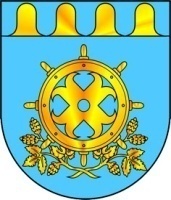 ЗВЕНИГОВО МУНИЦИПАЛ РАЙОНЫСО ДЕПУТАТ ПОГЫНЫШТАТ ШЫМШЕ СОЗЫВСОБРАНИЕ ДЕПУТАТОВ ЗВЕНИГОВСКОГО МУНИЦИПАЛЬНОГО РАЙОНАСЕДЬМОГО СОЗЫВА